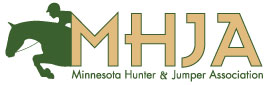 MINNESOTA HUNTER AND JUMPER ASSOCIATION2023 HORSE SHOW AFFILIATION FORMName of Horse Show: _____________________________________Dates:___________Location: (include mailing address) _______________________________________________________________________________________________________________________Show Contact :( include name, address, phone, and email) ________________________________________________________________________________________________________________________________________________Show Secretary: ______________________ Show Steward: _______________________Judge(s): ________________________________________________________________Date labels required and mailing address or if electronic labels preferred, date needed and email __________________________________________________________________________________________________________________________________________Please list USEF Rating: Hunter_________________________________Jumper_________________________________Signature:______________________________________Title:_____________________Please return completed form and a check made payable to the MHJA for $100.00. If you offer multiple shows, please remit $100.00 for the first show and $60.00 for each additional show.Jeni McDermott4833 12th Ave S, Minneapolis, MN 55417(909) 559-6180jeniamcd@gmail.comPlease remember that an application to the MHJA does not necessarily mean the show will be granted MHJA approval. MHJA By-Laws require that Horse Shows applying for approval must be held within USHJA Zone 6 (Minnesota, Nebraska, Wisconsin, Iowa, North and South Dakota.) Shows which have been MHJA member shows will take priority over new shows. Shows which have outstanding affiliate fees due or equipment repair fees due will not be granted approval until these fees are paid. The MHJA is not likely to approve new shows which fall on dates of shows approved by the MHJA in prior years. Shows which are not approved will have their checks returned. 